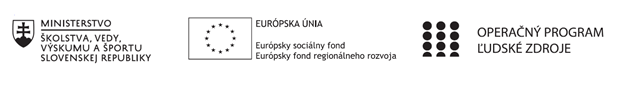 Správa o činnosti pedagogického klubu Príloha:Prezenčná listina zo stretnutia pedagogického klubu je nahradená online evidenciouPríloha správy o činnosti pedagogického klubu              PREZENČNÁ LISTINAMiesto konania stretnutia: SOŠ techniky a služieb, Tovarnícka 1609, TopoľčanyDátum konania stretnutia: 26.1.2021Trvanie stretnutia: od 13:00 hod	do 15:00 hod	Zoznam účastníkov/členov pedagogického klubu:Prioritná osVzdelávanieŠpecifický cieľ1.1.1 Zvýšiť inkluzívnosť a rovnaký prístup ku kvalitnému vzdelávaniu a zlepšiť výsledky a kompetencie detí a žiakovPrijímateľStredná odborná škola techniky a služieb, Tovarnícka 1609, TopoľčanyNázov projektuZvýšenie kvality odborného vzdelávania a prípravy na Strednej odbornej škole techniky a služiebKód projektu  ITMS2014+312011AGX9Názov pedagogického klubu Využitie IKT pre praxDátum stretnutia  pedagogického klubu26.01.2021Miesto stretnutia  pedagogického klubuOnline MS TeamsMeno koordinátora pedagogického klubuMgr. Renáta Kňaze JamrichováOdkaz na webové sídlo zverejnenej správyhttps://sostovar.edupage.org/Manažérske zhrnutie:Krátka anotácia: Didaktická metóda hrania roli a jej využitie na vyučovacích hodinách  pri rozvíjaní IKT zručnosti žiakov je jednou z viacerých možností ako motivovať žiakov k vyššiemu záujmu o predmety, ktoré sa učia a zároveň mať lepšie študijné výsledky.Kľúčové slová: Problémová situácia, pomôcky, skupiny, scenár, určenie rolí, zhodnotenie priebehu hrania rolí..Hlavné body, témy stretnutia, zhrnutie priebehu stretnutia:Hlavné body:Oboznámenie sa s programom klubu, jednotlivými témamiCharakteristika didaktických metód hrania rolíVplyv didaktických metód hrania rolí a ichvyužitie na vyučovacích hodinách pri rozvíjaní IKT zručnosti žiakov.Uznesenie PKTéma stretnutia:Didaktické metódy hrania rolíZhrnutie priebehu stretnutia:Koordinátorka klubu oboznámila členov s témou stretnutia a hlavnými bodmi programu. Členovia klubu boli informovaný o didaktických metódach hrania rolí a formách problémových úloh ako sú: otázky, zadania, projekty, grafické úlohy, praktické úlohy, počtárske úlohy,...Členovia klubu jednotlivo prezentovali svoj názor k možnosti použitia didaktických metód hrania rolí, realizácie vlastnej poznávacej činnosti žiakov v predmetoch, ktoré učia. Vyjadrili sa, že ak majú byť študenti motivovaný k riešeniu problémových úloh, tieto musia byť primerane  náročné a pre študentov zaujímavé.Problémové úlohy, ktoré sú súčasťou  didaktických metód hrania rolí by bolo vhodné navrhnúť tak, aby si študenti pri ich riešení osvojili  nové vedomosti, zručnosti a boli navzájom medzi predmetovo previazané.Závery a odporúčania:Členovia PK sa zhodli na tom, že pri využívaní didaktických metód hrania rolí je potrebné lepšie pracovať s učebnicou;  s odborným textom, grafmi a tabuľkami; s odbornými časopismi a informáciami uverejnenými na internete.Vypracoval (meno, priezvisko)Ing. Jozef VarényiDátum26.01.2021PodpisSchválil (meno, priezvisko)Mgr. Renáta Kňaze JamrichováDátum26.01.2021PodpisPrioritná os:VzdelávanieŠpecifický cieľ:1.1.1 Zvýšiť inkluzívnosť a rovnaký prístup ku kvalitnému vzdelávaniu a zlepšiť výsledky a kompetencie detí a žiakovPrijímateľ:Stredná odborná škola techniky a služieb, Tovarnícka 1609, TopoľčanyNázov projektu:Zvýšenie kvality odborného vzdelávania a prípravy na Strednej odbornej škole techniky a služiebKód ITMS projektu:312011AGX9Názov pedagogického klubu:Využitie IKT pre praxč.Meno a priezviskoInštitúcia1.Mgr. Renáta Kňaze JamrichováOnline MS Teams2.Ing. Mária UrminskáOnline MS Teams3.Mgr. Marián DubnýOnline MS Teams4.Ing. Branislav OndrejkaOnline MS Teams5.Bc. Vladimír HulaOnline MS Teams6.Ing. Jozef VarényiOnline MS Teams